Vseslovenski natečaj »Igrivo učenje za zdravo življenje«Z učenci v podaljšanem bivanju smo sodelovali na nagradnem natečaju »Igrivo učenje za zdravo življenje«, ki ga je razpisal Zdravko Lidl v sodelovanju z zavodom Enostavno prijatelji. Učence smo z igrivimi in zanimivimi aktivnostmi za natečaj spodbujali k zdravemu načinu življenja vse od januarja do aprila tega leta. V ta namen so učenci izdelovali lutke »superjunake  zelenjavčke«, uprizorili gledališko igro ter ustvarili avtorsko poučno pesem o zelenjavčkih. Učili so se o pomenu zdrave prehrane in osebne higiene. Izdelali so domiselni plakat z zdravimi in nezdravimi življenjskimi navadami ter živili, ki ugodno vplivajo na rast in razvoj, zaradi katerih se bolje počutimo in imamo tudi več energije. Med pogovori so učenci ugotovili, da nam za dobre medsebojne odnose pomagajo predvsem naše pozitivne lastnosti, zato so poiskali dobre lastnosti pri sošolci in jih zapisali na obrise ljudi, te obrise pa nato nalepili na plakat. Zraven so zapisali prijazne povedi in misli o naših značajih, saj verjamemo, da lahko vsak prispeva k temu, da je svet boljši in prijaznejši. Pomembna vloga športa in gibanja za zdravje je bila glavna nit naših Iger brez meja, ki so v času podaljšanega bivanja potekale na šolskem igrišču. Učencem smo skušali pokazati, da je aktivno, športno življenje lahko tudi zanimivo, predvsem pa zabavno. Postavili smo tri postaje: med dvema ognjema, zabavne štafetne igre in poligon. Igra med dvema ognjema je bila prijateljska, štafetne igre so krepile njihovo povezanost in skupinsko delo, poligon pa fizično pripravljenost in koordinacijo.Učenci so ustvarili tudi družabno igro podiranja kegljev s pomočjo nihalnega mehanizma in jo poimenovali ''Zanihaj in seštej''. S pomočjo te igre so utrjevali svoje znanje matematike. V vseh skupinah so ves čas aktivno sodelovali in uresničevali zamisli, ki so se jim porodile. Pri delu so zelo uživali. Vseh pet nalog, šport in gibanje, zdrava prehrana, osebna higiena, medsebojni odnosi in kvalitetni prosti čas, so uspešno opravili ter si za nagrado prislužili gledališko predstavo »Ustvarjamo boljši svet«  v izvedbi zavoda Enostavno prijatelji.Aktiv podaljšanega bivanja OŠ Franceta Bevka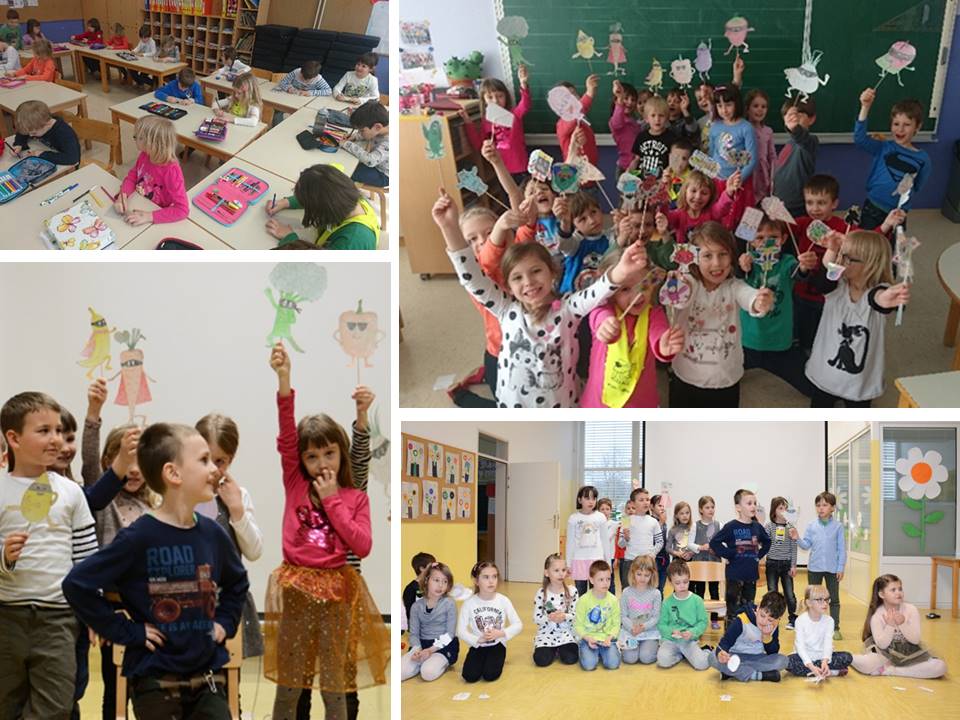 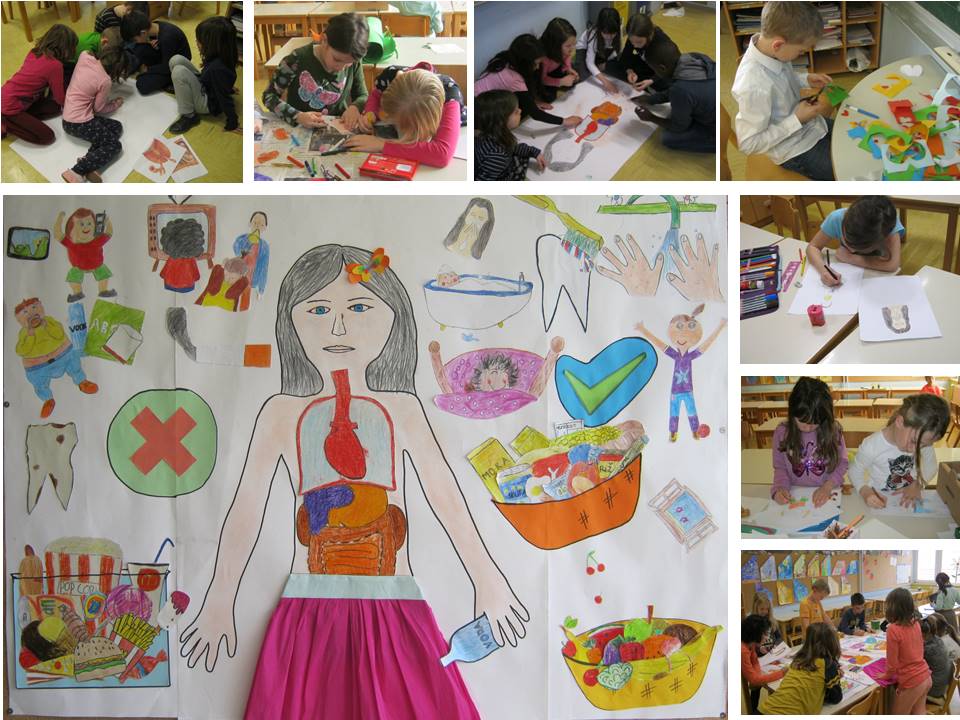 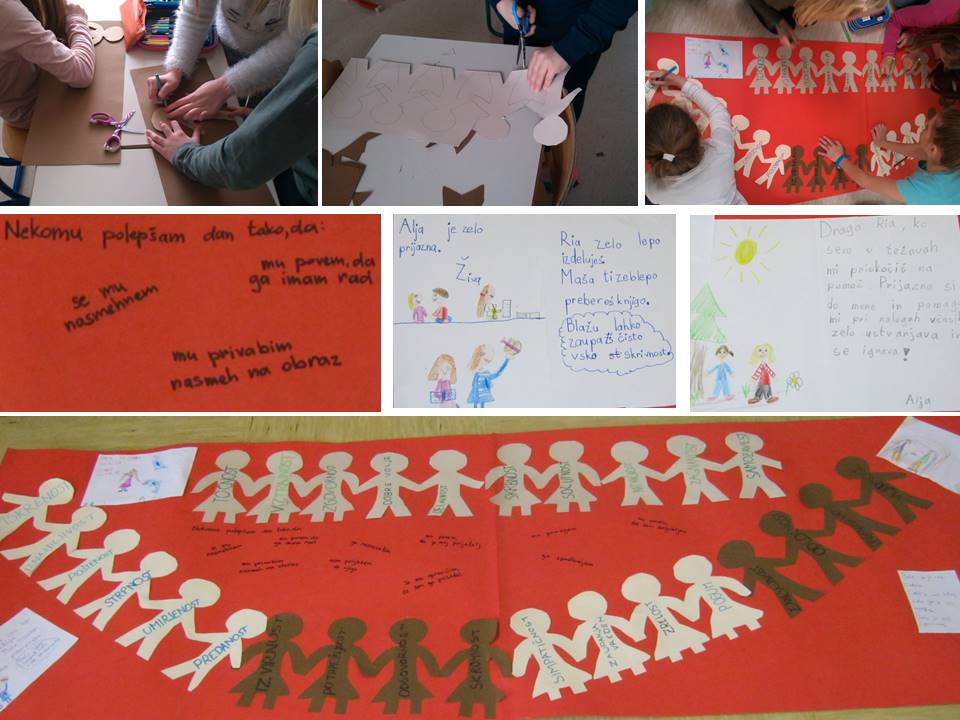 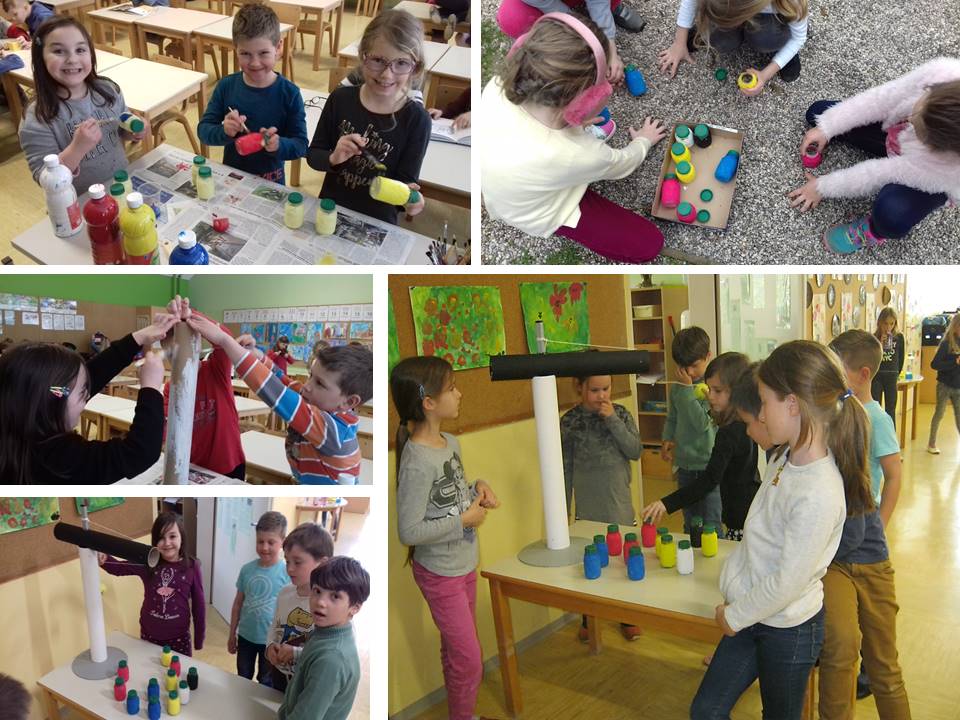 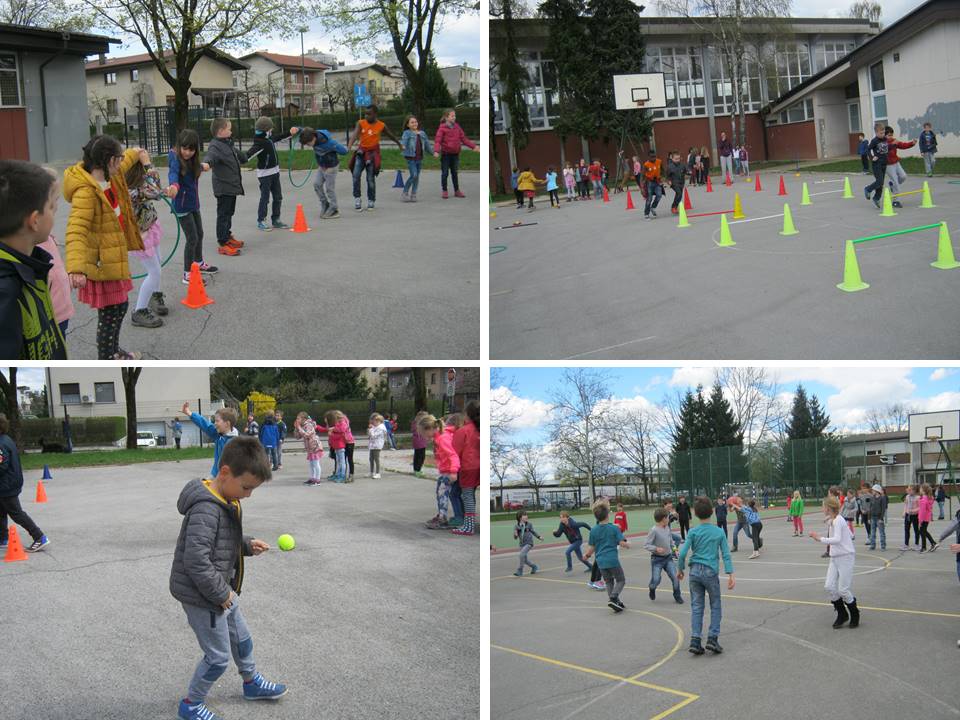 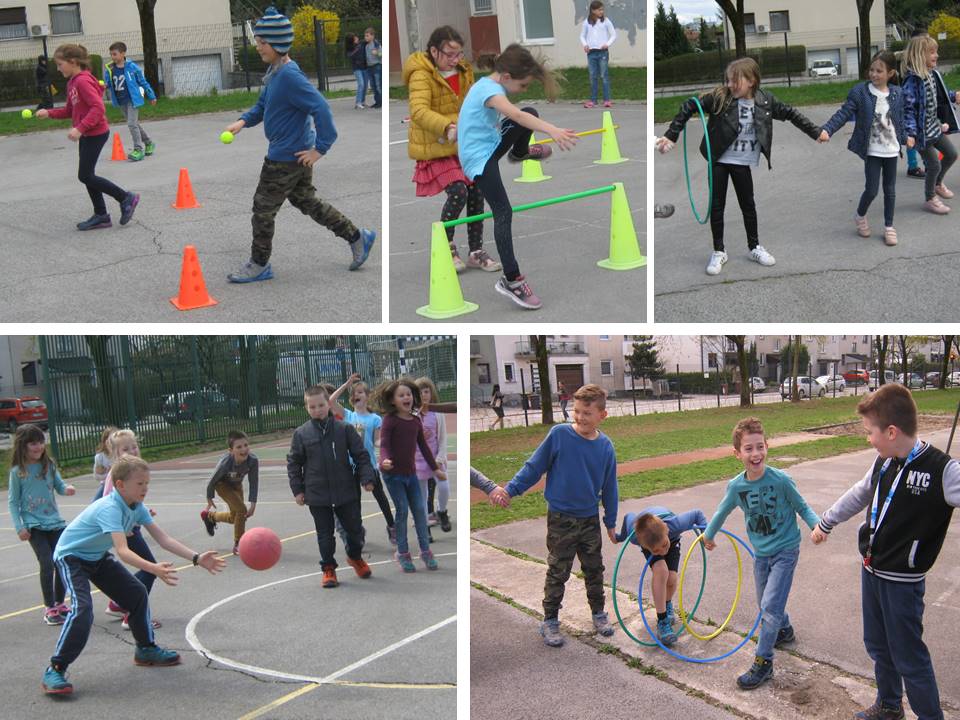 